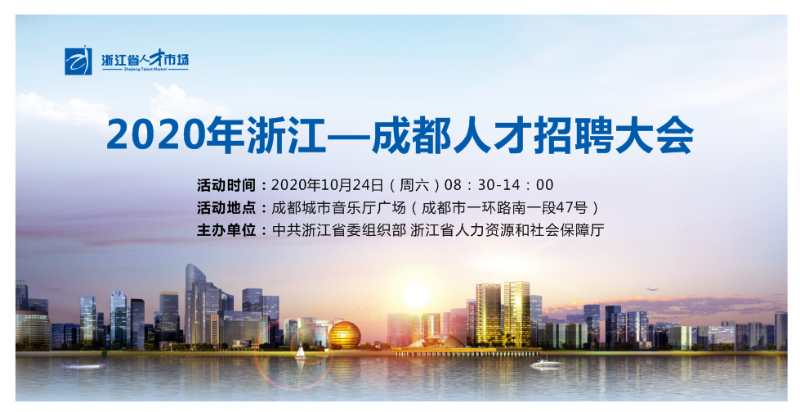 时间：2020年10月24日（周六）8:30-14:00地点：成都城市音乐厅广场（成都市一环路南一段47号）规模：本次大会共组织全省11个地市170余家知名企事业单位参会，推出各类岗位5200个，涉及信息技术、装备制造、金融、人工智能、新能源、新材料、电气、环保、生物、化工、医疗、建筑、物流、教育等20多个行业。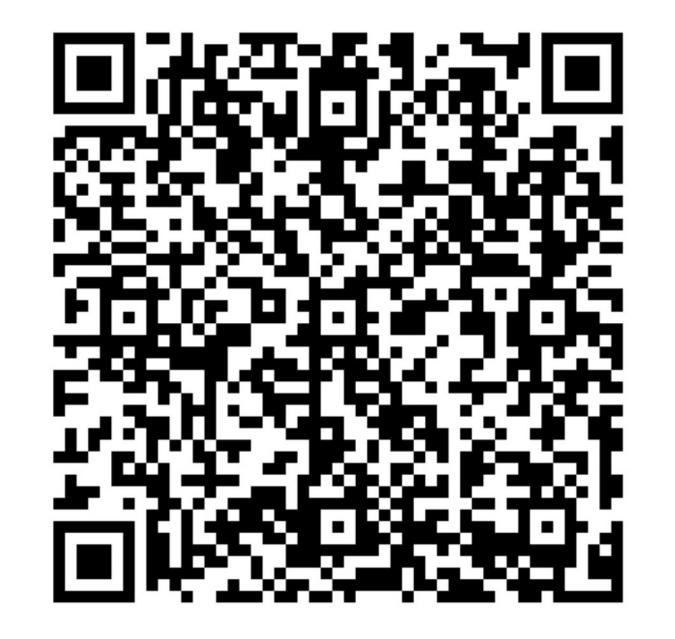 ↑↑2020浙江—成都人才招聘求职群↑↑扫码入群（大巴接送报名通道）1、浙江大学招聘岗位：浙江大学“百人计划”、浙江大学“求是特聘教授（含文科领军人才）”、特聘研究员、特聘副研究员、博士后2、浙江工业大学招聘岗位：各科教师：化学工程与技术、化学、生物工程、药学、中药学、环境科学与工程、材料科学与工程、机械工程、动力工程及工程热物理、力学、控制科学与工程、信息与通信工程、电气工程、计算机科学与技术、软件工程、土木工程、数学、物理学、光学工程、工商管理、管理科学与工程、应用经济学、理论经济学、统计学、教育学、心理学、外国语言文学、中国语言文学、新闻传播学、艺术学（播音与主持艺术）、设计学、建筑学、城乡规划、法学（刑法、诉讼法、民商法、知识产权、国际法、宪法与行政法、理论法学）、公共管理、马克思主义理论、体育学（游泳、羽毛球、武术、网球、乒乓球）等相关专业领域招聘教学科研岗位专业技术人员。3、浙江师范大学招聘岗位：各科教师：博士、博士后（经济与管理、中非国际商学院、法政、马克思主义、教师教育、杭州幼儿师范、体育与健康科学、人文、外国语、音乐美术、文化创意与传播、数学与计算机科学、物理与电子信息工程、化学与生命科学、地理与环境科学、工学院、国际文化与教育、非洲研究院、含氟新材料研究所、杭州高等研究院）4、浙江理工大学招聘岗位：各科教师：数学、物理学、化学、心理学、材料科学与工程、纺织科学与工程、计算机科学与技术、软件工程、信息与通信工程、机械工程、动力工程及工程热物理、仪器科学与技术、控制科学与工程、电气工程、艺术学、建筑学、风景园林、土木工程、管理科学与工程、生物学、应用经济学、工商管理、设计学、美术学、法学、社会学、公共管理学、外国语言文学、中国语言文学、新闻传播学、马克思主义理论等。5、浙江工商大学招聘岗位：各科教师6、浙江财经大学招聘岗位：各科教师7、浙江农林大学招聘岗位：各科教师8、浙江中医药大学招聘岗位：学科带头人、专任教师9、浙江外国语学院招聘岗位：各科教师：西班牙语、意大利语、葡萄牙语、德语、土耳其语、捷克语、波兰语等专业的具有高级专业技术职务专家。英语、日语、阿拉伯语、朝鲜语、土耳其语、法语、西班牙语、意大利语、葡萄牙语、俄语、德语、捷克语、波兰语等专业的教学科研骨干及优秀博士（部分紧缺语种专业招收优秀硕士）。汉语国际教育、网络与新媒体、国际经济与贸易、旅游管理、会展经济与管理、国际财务、教育学、电子商务、国际商务、计算机科学与技术、数学与应用数学、音乐学、设计学、思政教育、公共体育、国际教育等专业人才。10、杭州医学院招聘岗位：临床医学教学科研岗临床医学教学科研岗、门诊部医师、医学检验教学科研岗、卫生检验教学科研岗、临床检验教学科研岗、护理学教学科研岗、药学教学科研岗、公共卫生教学科研岗、医学影像教学科研岗、医学影像教学科研岗、物理学教学科研岗、数学教学科研岗、医学影像教学科研岗、医学影像教学科研岗、医学影像学实验技术人员、口腔医学教学科研岗、信息工程教学科研岗、信息工程教学科研岗、实验技术人员、解剖学专任教师、解剖学专任教师、心理学教学科研岗、法医学教学科研岗、病理学与病理生理学教学科研岗、生物化学教学科研岗、免疫学教学科研岗、细胞生物学教学科研岗、生理学教学科研岗、思想政治专任教师、思想政治专任教师、营养食品学教学科研岗、教学科研岗、教学科研岗、毒性病理诊断技术服务人岗位、药物毒理技术服务岗、卫生信息服务、英语专任教师、教师（其他相关人才）、社会医学与卫生事业管理教学科研岗、数学教学科研岗、体育专任教师、英语专任教师、分子生物学教学科研岗、生物学教学科研岗、肿瘤内科学教师/医师、消化内科学教师/医师、心血管内科学教师/医师、呼吸内科学教师/医师、神经内科学教师/医师、胃肠外科学教师/医师、骨外科学教师/医师、神经外科学教师/医师、妇产科学教师/医师、儿科学教师/医师、传染病学教师/医师、内分泌学教师/医师、泌尿外科学教师/医师、肛肠外科学教师/医师、肾脏病学教师/医师、康复医学教师/医师、眼科学教师/医师、耳鼻咽喉科学教师/医师、病理诊断学教师/医师11、浙江传媒学院招聘岗位：各科教师12、温州医科大学招聘岗位：基础医学院专任教师、科研岗、检验医学院、生命科学学院专任教师、科研岗、药学院专任教师岗、护理学院专任教师岗、公共卫生与管理学院专任教师岗、精神医学学院专任教师岗、外国语学院专任教师岗、创新创业教育学院专任教师岗、基因组医学研究院科研岗、数字化医学研究所科研岗、科研实验中心科研岗、马克思主义学院专任教师岗、附属第一医院、第一临床医学院、信息与工程学院专任教师、科研、医疗卫生岗、附属第二医院、育英儿童医院、第二临床医学院专任教师、科研、医疗卫生岗、眼视光学院、附属眼视光医院、生物医学工程学院专任教师、科研、医疗卫生岗、口腔医学院、附属口腔医院专任教师、科研、医疗卫生岗13、浙江树人大学招聘岗位：领军人才（学科负责人）、学术与教学骨干人才、优秀博士人才、课程讲师和实验技术人员14、杭州电子科技大学信息工程学院招聘岗位：学科带头人、骨干人才、教学科研15、浙江财经大学东方学院招聘岗位：各科教师16、浙江机电职业技术学院招聘岗位：各科教师17、浙江长征职业技术学院招聘岗位：各科教师18、浙江交通职业技术学院招聘岗位：各科教师19、浙江广播电视大学招聘岗位：英语教师、计算机教师、行政管理教师、轨道交通工程教师、思政教师、终身教育研究人员、中文研究人员20、中共浙江省委党校(浙江行政学院)招聘岗位：各科教师21、中共温州市委党校（温州市行政学院）招聘岗位：各科教师22、中共丽水市委党校招聘岗位：各科教师23、中共湖州市委党校招聘岗位：事业专技岗位24、中共台州市委党校招聘岗位：25、杭州建设工程造价咨询有限公司招聘岗位：监理员、造价员26、浙江物产国际贸易有限公司招聘岗位：大宗商品业务员、大宗商品国内业务员、研究员、人力资源管理、法务内控、资金管理、软件开发27、浙江物产环保能源股份有限公司招聘岗位：大宗煤炭集采、大宗煤炭销售、热电技术创新、热电管理储备28、浙江交工集团股份有限公司招聘岗位：土木工程、试验检测、安全管理29、浙江沪杭甬高速公路股份有限公司招聘岗位：桥梁工程师、营运分析、经营管理、数据应用与分析、网络安全管理、信息化管理、隧道技术管理、交安设施管理、桥梁工程师（抗风）、桥梁工程师（结构）、公司管培生30、浙江省海港投资运营集团有限公司招聘岗位：工程技术管理、安全环保管理、交通物流管理、信息技术管理、财务金融、法律事务管理、人力资源管理、文秘宣传、企管综合31、浙江省二建建设集团有限公司招聘岗位：投资金融岗、管理职能岗、工程技术岗、造价经济岗、设计咨询岗32、浙江省大成建设集团有限公司招聘岗位：工程设计类、工程技术类、造价合约类、管理职能类、财务管理类33、中国联合工程有限公司招聘岗位：全过程咨询定向培养生34、浙江省机场集团有限公司招聘岗位：管理培训生35、浙江省机电设计研究院有限公司招聘岗位：技术研发中心、项目技术工程师、监理工程师（监理员、专监、总监等）、软件工程师（算法、前端、开发、测试等）、设计（电气、工艺）、安全工程师、BIM中心36、浙江省交投地产集团有限公司招聘岗位：岗位请见现场海报37、杭州萧山国际机场有限公司招聘岗位：管理培训生38、宁波机场集团有限公司招聘岗位：管理培训生39、温州机场集团有限公司招聘岗位：管理培训生、指挥员、机务人员、信息技术人员40、杭州市钱江新城投资集团有限公司招聘岗位：行政文秘、人力资源、纪检监察、财务管理、规划管理、设计管理、计划管理、成本造价、工程审计、工程项目管理、安装管理、岩土设计与咨询、岩土工程物探、工程测量、金融投资、股权投资、产业投资、资产管理与产业研究、招商运营、市场拓展、运营管理、数据资源管理、信息化管理、软件开发、智慧停车技术支持、数据分析、前端工程师、Java后端工程师、BIM工程师、Java高级研发工程师、三维GIS研发工程师、虚拟城市场景架构师、传媒策划、艺术设计、音视频编辑、融媒体采编、行政人事、弱电智能化、政文秘、商业运营、市场运营、岩土工程勘察41、杭州钢铁集团有限公司招聘岗位：博士后、暖通工程师、土木工程师、计算机工程师、项目管理、法务、财务、业务员42、浙江城建煤气热电设计院有限公司招聘岗位：能源环境类、油气设计类、电气类、土木类、建筑类43、杭州娃哈哈集团有限公司招聘岗位：博士后研究员、客户经理、精英管培生、证券管培生、法律管培生、培训专员、包装采购工程师、基建造价审计员、财务人员储备、机电工程师、营养功能支持工程师、天然产物研发工程师、酶工程研究专家、菌种研发工程师、特膳食品研发工程师、高级调香师、乳品研发工程师、分析检测工程师、调度算法工程师、视觉算法工程师、热流道模具设计工程师、外包装工艺工程师、机械设计工程师、IC设计工程师、版图设计工程师、JAVA开发工程师、前端工程师、系统运维工程师、测试工程师、质量检验工程师、品牌创意经理、平面包装设计师、UI设计师、媒介公关经理、政府事务经理、媒介经理、市场研究经理、北京办秘书（北京）、电商运营经理、视频制作、新媒体内容运营、编剧、舞台管理、器乐演员、声乐演员、舞蹈演员44、西子电梯科技有限公司招聘岗位：研发工程师、技术评审、合同评审专员、会计、人力资源、质量管理、安全管理、销售储备45、贝达药业股份有限公司招聘岗位：医药、化学、生物、营销、医药学术46、杭州东华链条集团有限公司 招聘岗位：机械设计制造及其自动化47、浙江运达风电有限公司招聘岗位：专业不限，电气、机械、控制、软件等理工类48、浙江三象数据有限公司招聘岗位：计算机信息与科学技术专业、软件工程专业49、杭州老板电器股份有限公司招聘岗位：结构设计、工业设计、电控技术、工业工程、营销管理、电商运营50、杭州福斯达深冷装备股份有限公司招聘岗位：过控（化机）、机械、能动、化工、低温、传热、材料、焊接、土木、建筑结构、力学、电气工程及自动化、机电一体化、仪表、测控、自动化等专业51、联通(浙江)产业互联网有限公司招聘岗位：计算机类、电子信、电气类、自动化类、管理科学与工程类以及数学/统计学类等相关专业52、杭州西奥电梯有限公司招聘岗位：机械类53、杭州微策生物技术有限公司招聘岗位：生物、化学、医学，电子、通信、软件、计算机技术相关专业54、杭州天地数码科技股份有限公司招聘岗位：化学、高分子材料，机械，物流管理55、浙江万马高分子材料集团有限公司招聘岗位：研发工程师、营销工程师、售后工程师、外贸业务员、供应管理、工艺研究、法务、人力资源管理56、杭州优迈科技有限公司临安分公司招聘岗位：嵌入式软件工程师、嵌入式硬件工程师、电气工程师57、杭州鑫泽源精密制品有限公司招聘岗位：模具/工装工程师方向、制造工程师方向、工艺工程师方向、自动化工程师方向、人力资源/高管助理方向58、杭州哈尔斯实业有限公司招聘岗位：自动化技术员、工艺工程师、质量工程师、模具设计工程师59、浙江启尔机电技术有限公司招聘岗位：电气设计工程师、机械设计工程师、流体力学工程师、机电测试工程师60、浙江盛龙装饰材料有限公司招聘岗位：内贸业务、外贸业务、设计制作、技术员、IE工程师 61、青团社招聘岗位：岗位请见现场海报62、58同城招聘岗位：岗位请见现场海报63、智联招聘招聘岗位：岗位请见现场海报64、浙江同兴技术股份有限公司	招聘岗位：软件开发工程师、机电造价工程师、电气工程师、预决算工程师、商务拓展、资料员、采购专员、结构工程师、云服务器运维工程师、会计、成本专员、BIM工程师、商务专员、智能化设计师65、丹源医学科技（杭州）有限公司	招聘岗位：机械工程师、软件工程师、电子工程师、固件工程师66、杭州奥拓机电股份有限公司	招聘岗位：机械设计、工艺设计、电气工程师、国内营销、国际营销、商务专员、技术支持、知识产权、储备干部67、杭萧钢构股份有限公司	招聘岗位：结构设计师、设计员、施工管理、营销管理、工程造价、质量管理、生产管理68、浙江恒逸集团有限公司	招聘岗位：精英培训生、战略投融资专员、投资专员（大宗商品、期货）、投资研究专员   （大宗商品、期货）、贸易业务专员   （大宗商品、期货）、商务执行专员   （大宗商品、期货）、高级财务管培生、审计专员、法务专员、网络工程师、船舶管理、高级研发工程师、研发助理工程师、工艺助理工程师、过程开发助理工程师、分析助理工程师、聚酯工艺技术储备、纺丝工艺技术储备、加弹工艺技术储备、化工工艺技术储备、化验检测技术储备、化学油剂技术储备、化水处理技术储备、电气仪表技术储备、机械设备技术储备、智能制造技术储备、热能动力技术储备、热能控制技术储备、污水处理技术储备、仓储管理技术储备、生产储备干部（文莱项目）69、浙江三方控制阀股份有限公司   	招聘岗位：研发工程师、电气工程师、机械设计师、文秘、质量管理70、杭州巨峰科技有限公司	招聘岗位：嵌入式开发（应用/驱动/图像/网络）、软件开发（C++/IOS/Android/Web前端）、硬件开发（原理/PCB/光学/结构）、测试工程师（软件/硬件/集成）、FPGA/ASIC工程师、算法工程师（音频/视频/图像）、数字电路设计工程师(成都)、模拟IC设计工程师（成都）、版图设计工程师（成都）、技术支持（热线/售前/售后/海外）、产品专员、质量管理工程师、视频专员（摄影摄像/编导/后期制作）、文案策划、外贸业务员、外贸助理、销售工程师、商务助理、财务助理、人事助理、技术文秘、秘书、法务、行政助理71、杭州智见控股集团有限公司	招聘岗位：材料工程师、机械工程师、质量工程师、电机工程师、检测工程师、项目工程师、生产主管、销售经理、体系工程师72、杭州联华华商集团有限公司	招聘岗位：店总接班人、采购储备、生鲜经理储备、集团财务储备、信息项目管理、数据挖掘、人力资源储备73、杭州制氧机集团股份有限公司	招聘岗位：项目/流程工程师、气体（项目）投资、化工设计工程师、销售工程师、管理储备（外派）74、宁波市海曙区启正培训学校有限公司	招聘岗位：语文老师、数学老师、科学老师、英语老师、管培生（教务管理）75、宁波工程学院	招聘岗位：汉语言文学教师、机械工程教师、信息安全教师、英语教师、桥梁工程教师、马哲教师、会计学教师、新闻传播学教师、材料学教师、数理统计（数据挖掘）教师、德语教师、计算机应用（软件开发）教师、金融学（金融工程）教师、机械工程教师、安全工程教师、市场营销教师、公共管理教师、电子商务教师、岩土工程教师、日语教师、国际贸易教师、电气控制教师、工业设计教师、车辆工程教师、物联网教师、结构工程教师、化工教师76、宁波华远电子科技有限公司	招聘岗位：应届毕业生、应届毕业生77、宁波江丰生物信息技术有限公司	招聘岗位：网络运维工程师8-15K、WEB前端开发工程师8-15K、省区销售（年薪20万-50万）、结构工程师10-30K、高级软件工程师10-30K、图像处理工程师10-30K78、宁波群志光电有限公司（群创光电宁波厂区）	招聘岗位：电子工程师、光学工程师、整合工程师、群创光电2021届校园招募、制程工程师、生产管理工程师、环安工程师、数据分析师、IE工程师、设备工程师、品质工程师、IT工程师79、宁波曙翔新材料股份有限公司	电气工程师招聘岗位：材料工程师、光学/电磁测试工程师、储备技术员、复合材料工程师、机械工程师、电磁设计工程师80、宁波佳音机电科技股份有限公司	招聘岗位：生产管理、技术研发人员、储备干部81、宁波萨瑞通讯有限公司	招聘岗位：ID工程师、软件开发工程师、销售经理、硬件开发工程师、项目经理、质量管理工程师、结构工程师82、浙江欣捷建设有限公司	招聘岗位：施工员、现场工程管理员、经营管理员、安全员83、宁波爱发科真空技术有限公司	招聘岗位：国内销售、开发设计84、宁波市轨道交通集团有限公司	招聘岗位：集团本部财务部（资产管理部）信息管理员、集团本部综合部法务、集团本部综合部综合文秘、集团本部战略发展部（内审部、信息中心）信息安全、集团本部战略发展部（内审部、信息中心）监事会办公室监事、建设分公司工程项目管理、建设分公司工程项目管理信息化、地产开发分公司经营管理部造价管理、地产开发分公司投资招商部政策研究、地产开发分公司投资招商部工程管理、地产开发分公司规划设计部规划研究、地产开发分公司综合部（纪检监察室）综合文秘、综合物业服务分公司行政文秘85、宁波市轨道交通物产置业有限公司	招聘岗位：物产置业公司前期设计部建筑设计管理、物产置业公司财务部成本管理、物产置业公司市场营销部商业运营专员、物产置业公司财务部投资管理、物产置业公司市场营销部商业招商专员、物产置业公司前期设计部室内装修设计管理、物产置业公司市场营销部商业策划专员86、宁波乐金甬兴化工有限公司	招聘岗位：职业健康工程师、信息技术专员、化工销售、化学工程师、机电工程师、采购专员、人事行政专员、电气工程师、化工机械工程师、财务管理、仪表工程师87、宁波小吉电子商务有限公司	招聘岗位：电商运营管培生、新媒体运营管培生、设计管培生、电商企划管培生、电商直播管培生、研发管培生、生产管培生、质量管培生、注塑管培生、采购管培生、财务管培生、人力管培生、产品管培生、售后技术管培生、外贸管培生、总裁助理、信息管培生88、宁波力勤资源科技开发有限公司	招聘岗位：海外项目助理（菲律宾）、采矿储备生（印尼）、财务部储备生（宁波）、船务部储备生（宁波）、国际贸易板块储备生（印尼）、电仪部储备生（印尼）、技术部储备生（印尼）、生产部储备生（印尼）、设备部储备生（印尼）、RKEF火法储备生（印尼）、商务部储备生（上海）89、浙江东方职业技术学院招聘岗位：酒店管理专业教师、护理专业教师、老年服务与管理专业教师、思政辅导员、电子竞技运动与管理专业教师、数字媒体应用技术专业教师、应用电子技术专业教师、包装策划与设计专业教师、大数据技术与应用专业教师、计算机信息管理专业教师、计算机专任教师、信息安全专任教师、计算机类专任教师、思政专任教师、数学专任教师、会计专任教师、财务管理专任教师、空中乘务专业教师、空中乘务专业教师、管理学院专任教师、创业教育专任教师电子商务专业教师90、温州商学院招聘岗位：金融贸易学院、管理学院、国际学院、传媒与设计艺术学院、信息工程学院、基础教学部、行政部门负责人、辅导员91、海特克动力股份有限公司招聘岗位：助理研发工程师、助理工艺工程师、PMC计划专员、采购工程师、SAP内部顾问、质量工程师、销售预测专员92、瑞浦能源有限公司招聘岗位：研发工程师/助工、设备工程师/助工、工艺工程师/助工、质量工程师/助工、测试工程师/助工、市场营销/商务助理/运营助理93、宁波银行温州分行招聘岗位：分行培训生、分行运营培训生、分行金融科技部定向生、个人银行营销类信贷经理、零售公司小微贷业务经理94、浙江卓诗尼控股有限公司招聘岗位：市场营销类、设计、时尚创意类、文学、新闻、法学类、工商管理类、电子信息类、财务、数据类95、浙江光达电子科技有限公司招聘岗位：研发工程师、技术员/工艺员、储备干部、业务员、分析员96、温州市年格汽车配件有限公司招聘岗位：机械工程师、质量工程师、采购工程师、外贸、电气工程师、策划营销、企业管理97、浙江科博电器有限公司招聘岗位：生产助理、质检员、仓管员、文员、会计助理、外贸业务员、储备干部98、温州德源电气有限公司招聘岗位：设计工程师、工艺工程师、质量工程师、销售工程、财务&审计、人力行政、IT工程师99、闻泰通讯股份有限公司	招聘岗位：IE助理工程师、软件测试助理工程师、储干、硬件测试工程师、项目工程师、IE工程师、软件测试工程师、系统运维工程师100、中国市政工程西北设计研究院有限公司浙江分公司	招聘岗位：道路桥梁专业设计师、概预算、给排水设计师、结构专业设计师101、博创科技股份有限公司	招聘岗位：助理硬件工程师、助理工艺工程师、助理质量工程师、助理工业工程师、助理软件工程师102、金石包装(嘉兴)有限公司	招聘岗位：大学生储备、研发工程师、市场营销103、乐高玩具制造(嘉兴)有限公司	EHS协调员、质量检验员、维修技术员、注塑机维修员、设备专员-电气安全、CNC技术员、招聘岗位：高级电气专员、注塑助理技术员、零件测试技术员、模具维修技术员、注塑部生产助理104、东方菱日锅炉有限公司	招聘岗位：锅炉设计工程师、设计工程师（钢结构）、质量工程师、检查员、销售员、出纳105、浙江东明不锈钢制品股份有限公司	招聘岗位：机械工程师（储备）、物流主管（储备）、研发工程师（储备）、IE工程师（储备）、材料工程师（储备）、储备人才106、浙江维思无线网络技术有限公司	招聘岗位：软件工程师、前端软件工程师、嵌入式硬件工程师107、浙江高裕家居科技有限公司	招聘岗位：电商设计、实验员、市场/销售专员、管理培训生、体系工程师、设备工程师、电商/新零售专员108、桥田智能设备(浙江)有限公司	招聘岗位：机械工程师、研发工程师、销售工程师、车间储备干部109、浙江欧迪恩传动科技股份有限公司	招聘岗位：项目工程师、产品设计工程师、材料工程师、采购员、软件开发工程师、储备干部110、宜兰汽车配件制造(平湖)有限公司	招聘岗位：电子软件工程师、项目助理、海外项目助理、结构设计工程师、电子硬件工程师、产品工程师、质量工程师、光学工程师111、万凯新材料股份有限公司	招聘岗位：管培生（储备干部）、应届生、研发工程师、工艺技术员、设备/电仪技术员、分析化验员、销售岗、审计岗、法务岗、IT岗、行政岗、人力资源岗、土木工程岗112、天通控股股份有限公司	招聘岗位：材料研发工程师（磁性材料）、产品开发工程师、电气工程师、储备干部、机械工程师、声表滤波器研发113、浙江晶科能源有限公司	招聘岗位：研发/技术开发管培生、人力资源储备/实习生、质量管理储备生、设备设施培训生、EHS管培生、IE管培生114、兄弟科技股份有限公司	招聘岗位：应用系统工程师、研发工程师、审计（专）员115、巨石集团有限公司	招聘岗位：管理监控员、工艺管理员、电气技术员、研发员、工艺技术员、采购员(数据分析)、不饱和树脂研发员、树脂研发工程师、自控技术工程师、公用技术工程师、机械技术工程师、涉外会计、玻璃研究员、法务员、装备开发工程师116、新凤鸣集团股份有限公司	招聘岗位：工艺技术员、机电仪技术员、内销业务员、秘书117、浙江传化合成材料有限公司	招聘岗位：科研开发、化工工艺员、环保管理、市场营销118、浙江美福石油化工有限责任公司	招聘岗位：化工工艺、仪表维护、电气运行、化验分析119、宝业集团股份有限公司	招聘岗位：博士研究员、管培生（研发设计）、建筑设计岗、建筑施工、技术管理岗120、长江精工钢结构（集团）股份有限公司	招聘岗位：精英人才、技术工程师、结构设计师、建筑设计师、公用设备工程师、BIM工程师、软件工程师、产品工程师、工艺工程师、动画设计师、详图设计师、技术标编制、营销工程师、钢结构工程师、土建工程师、机电工程师、安全工程师、项目运营工程师、预决算工程师、资料员、计划工程师、IE工程师、设备工程师、质量工程师、人力资源管理、会计、法务、采购工程师121、浙江精功科技股份有限公司	招聘岗位：热工设计工程师、流体机械工程师、机械工程师、电气工程师、工艺工程师、化工工艺设计工程师、设备设计工程师、电气设计工程师122、浙江勤业建工集团有限公司	招聘岗位：管培生、管财务管理专员123、绍兴柯桥中国轻纺城人才市场有限公司（委托招聘）	招聘岗位：研发工程师、机械工程师、自动化工程师124、浙江耐司康药业有限公司招聘岗位：岗位请见现场海报125、核工业金华建设集团有限公司招聘岗位：环境工程技术员、地质类技术员、建筑类技术员、地理信息系统技术员、财务、行政管理、新闻、广告类管理人员126、巨江电源科技有限公司招聘岗位：技术研发、市场营销方向、企业管理方向、IT信息员127、义乌市妇幼保健院招聘岗位：临床岗位、医技岗位、行政后勤岗位128、义乌工商职业技术学院招聘岗位：会展策划与管理专任教师、工业机器人专任教师、市场营销专任教师、金融管理专任教师、会计专业专任教师、国际贸易专任教师、物流管理专任教师、应用英语专任教师、建筑工程技术专业专任教师、建设工程管理专业专任教师、国家林产品创意研发中心、国家旅游商品研发中心研究人员、跨境电商专任教师、商务数据分析与应用专任教师、国际中文专任教师、政治理论课专任教师、研究人员1、研究人员2、网络工程师、学前教育专任教师、金融管理专任教师、会计专任教师、国际商务专任教师、葡萄牙语专任教师、数字媒体艺术设计专任教师、跨境电商专任教师、商务数据分析专任教师、电子商务专任教师（直播电商方向）、网络工程师129、浙江蓝宇数码科技股份有限公司招聘岗位：研发人员、膜应用工程师、市场营销、设备研发人员及技术员、品质检验、外贸专员、管培生130、义乌培根校外教育培训中心有限公司招聘岗位：初中数学老师、初中科学老师、咨询规划师131、浙江中国小商品城集团股份有限公司招聘岗位：新羽生（不限专业）、新羽生（工商管理）、新羽生（中文、新闻类方向）、新羽生（市场营销方向）、新羽生（电子商务）、新羽生（统计学方向）、新羽生（国际贸易方向）新羽生（大数据及软件方向）、新羽生（金融学）、新羽生（外语、物流、电子信息工程等方向）、新羽生（财务方向）132、义乌万派电子商务有限公司招聘岗位：运营助理、推广助理、财务助理、人事助理、管培生133、义乌市城市规划设计研究院有限公司招聘岗位：城乡规划、土地规划、城市设计、建筑设计、给排水设计、桥隧设计、交通规划设计、风景园林设计、项目管理134、浙江大学医学院附属第四医院招聘岗位：大内科医师、外科医师、妇产科、儿科、全科医学科、重症医学科、急诊医学科、耳鼻咽喉科、眼科、营养科、口腔科、麻醉科、中医科、病理科、超声科、放射科、心血管内科、康复医学科、耳鼻咽喉科、放射科技师、中医科、检验科、药剂科、中心实验室、护理135、义乌市中医医院招聘岗位：脑病科、消化内科、内分泌科、中医内科、肛肠科、中医妇科、中医儿科、放射科、护理、中医内科、预防医学、针灸推拿136、花园集团有限公司招聘岗位：技术研发员、软件工程师、集团讲解员、总裁办秘书、助理会计、项目申报、环保专员、记者编辑、人事专员、教师137、横店影视股份有限公司招聘岗位：酒店类管培生、景区类管培生、创意策划类、行政类管培生、设备工程类、设计师、剪辑/摄影138、横店集团东磁股份有限公司招聘岗位：黄埔管培生、磁性材料研发工程师、太阳能电池片研发工程师、新能源锂电池研发工程师、射频器件研发工程师、外贸业务员139、浙江横店影视城有限公司招聘岗位：影城部门经理、影城值班经理、影城实习市场经理、影城财务储备干部140、浙江恒成硬质合金有限公司招聘岗位：研发工程师、助理工程师、销售工程师、质量工程师、外贸业务员、储备干部141、浙江花园生物高科股份有限公司招聘岗位：研发技术员、电气工程师、仪表工程师、设备工程师、质保QA、质检QC（微生物检测）142、横店集团得邦照明股份有限公司招聘岗位：电子工程师、硕-电子工程师、光学工程师、结构工程师、嵌入式开发、工艺工程师、自动化工程师、质量工程师、电性能测试、采购专员、成本会计、项目专员、订单管理员、计划专员、人事专员、照明管培生143、横店集团得邦工程塑料有限公司招聘岗位：营销工程师、研发工程师、质量工程师、生产管理、测试工程师、工艺工程师、配色工程师144、浙江联宜电机有限公司招聘岗位：电机研发工程师、齿轮减速研发工程师、电机驱动与控制研发工程师、工艺工程师、质量工程师、实验工程师、生产管理储备干部、财务会计、人力资源专员、行政管理专员、企业运营分析145、浙江中信红木家具有限公司招聘岗位：新零售运营、网络销售 146、晓星新材料科技（衢州）有限公司	招聘岗位：生产管理、营业销售、设备管理、环境安全管理、技术支持、翻译、市场开发147、衢州市城市建设投资集团有限公司	招聘岗位：投资专员、投资管理、策划专员、会计、化验、市场营销、生产操作岗、技术管理（电气、设备、自控、仪表）、工艺运维、机修、机械148、浙江巨化装备工程集团有限公司	招聘岗位：压力容器SAD分析设计员、压力容器SAD分析设计审批员、设备管理工程师、电气工程师、仪表工程师、质量管理工程师、设备制造工艺员149、浙江衢州联州致冷剂有限公司	招聘岗位：工艺员、设备员、安全员、外贸员、合同及档案管理150、衢州学院	招聘岗位：化学与材料工程学院（专任教师）、机械工程学院（专任教师）、建筑工程学院（专任教师）、电气与信息工程学院（专任教师）、商学院（专任教师）、教师教育学院（专任教师）、外国语学院/国际教育学院（专任教师）、马克思主义学院（专任教师）、体育学工作部（专任教师）、创业学院（专任教师）151、东南数字经济发展研究院	招聘岗位：前端开发工程师、Ios开发工程师、后端开发工程师、深度学习工程师、机器人软件工程师、大数据研发工程师、爬虫工程师、多媒体研发工程师、三维可视化开发工程师、3D图形学开发工程师、移动端开发工程师、嵌入式软件开发工程师、智能制造工程师、智能控制工程师、OpenGL开发工程师152、衢州市退役军人事务局	招聘岗位：双拥服务管理、文秘153、浙江佳汇新材料有限公司	招聘岗位：研发技术员、生产技术员、战略发展专员、运维部技术员、HSE部安全员154、衢州职业技术学院	招聘岗位：医学健康类领军人才、护理专业带头人、康复治疗技术专业带头人、针灸推拿专业带头人、艺术设计专业带头人、计算机专业带头人、电气专业带头人、体育专业带头人、基础医学教师、护理专业教师、数字媒体专业教师、会计专业教师、连锁专业教师、计算机专业教师、电气专业教师、机电专业教师、体育专业教师、英语教师、语文教师、思政教师、护理专业教师、数字媒体专业教师、会计专业教师、连锁专业教师、金融专业教师、计算机专业教师、电气专业教师、汽车专业教师、机电专业教师、体育专业教师、英语教师、思政教师、心理教师（辅导员）155、驰骋控股集团有限公司	招聘岗位：.Net开发工程师、前端开发工程师、测试工程师、管培生156、浙江东氟塑料科技有限公司	招聘岗位：高分子材料工程师、设备设计师157、龙游县产业发展研究院招聘岗位：财经管理、信息管理158、浙江鹏孚隆新材料有限公司招聘岗位：高分子复合改性工程师、涂料研发工程师159、中巨芯科技有限公司招聘岗位：高级研发工程师、研发工程师、工艺工程师、检验工程师、自控工程师、电气工程师、设备工程师、EHS工程师、应用工程师、品质工程师、信息化工程师、采购专员、财务专员、操作员、分析员160、柯城区属事业单位招聘岗位：信息管理161、浙江海洋大学——海洋工程装备学院招聘岗位：教师岗162、浙江交投矿业有限公司招聘岗位：工程机械设备管理、成本管理、安全管理、法务、市场营销、试验检测163、浙江黎明智造股份有限公司招聘岗位：产品研发工程师、模具工程师、质量工程师、电气自动化工程师、设备管理、项目工程师、采购管理、包装物流管理、生产管理、财务管理164、浙江同博科技发展有限公司招聘岗位：Java工程师、软件工程师、c#开发工程师、前端工程师、运维工程师165、浙江自贸区中房健康科技有限公司招聘岗位：资深软件工程师、首席架构师166、舟山市鑫亚船舶修造有限公司招聘岗位：工程主管、安全主管、经营代表、策划专员167、宁波银行股份有限公司台州分行招聘岗位：台州分行培训生、科技定向生、运营培训生、财富经理(原综合柜员岗)、理财经理、业务经理(零售公司)、营销类信贷经理、营销类业务经理 (信用卡)168、浙江联盛化学股份有限公司招聘岗位：研发储备、销售储备、生产储备、设备管理员、总控储备169、浙江本立科技股份有限公司招聘岗位：研发储备、储备生产干部、质量工程师、设备工程师、自控工程师、安环工程师170、丽水技师学院	招聘岗位：专业课教师、行政专员171、宁波银行股份有限公司丽水分行	招聘岗位：分行培训生、科技定向生、运营培训生、信贷经理、理财经理、信用卡中心业务经理、零售公司部业务经理、公司业务部客户经理、私银经理、财富经理（综合柜员）